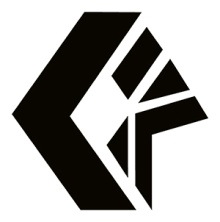 ИЗВЕШТАЈ О РАДУГАЛЕРИЈЕ „ЧЕДОМИР КРСТИЋ“ ЗА 2020. ГОДИНУ 				Права велика уметност мора бити учитељ,                                            васпитач и борац за напредак човечанства                                                                                    Надежда ПетровићНазив установе: Галерија „Чедомир Крстић“Седиште: Пирот, Српских владара 77Оснивач: Општина ПиротПИБ 100353533Телефон/факс 010 321-565Шифра делатности: 91.02 - Музеји, галерије, збиркеМатични број:06979904Галерија је основана  на основу Одлуке  СО Пирот о оснивању Галерије у Пироту, донете на седници одржаној 26.05.1993.године. На основу одлуке Управног одбора од 22.01.1999.године Галерија је променила назив у Галерија „Чедомир Крстић“.Број запослених у Галерији је три: 1 са високом стручном спремом, 1 са вишом школском спремом и 1 са средњом школском спремом. Током 2020.године један радник са високом стручном спремом радио је стручне послове Галерије Уговором о привременим и повременим пословима у трајању од годину дана.У Галерији постоји потреба за упошљавањем Историчара уметности или Стручног сарадника за интернет комуникацију, издаваштво и односе са јавношћу- дизајнера, и хигијеничара, а на основу Правилника о организацији и систематизацији послова у Галерији.Квалификациона структура по годинама сарости:25-30 година 1 радник, 50-60 година 1 радник, преко 60 година 1 радникКвалификациона структура по годинама стажа:1-10 година – 1 радник, 20 - 30 година – 1 радник, 35 - 40 год. - 1 радникФинансирање основне делатности Галерије је искључиво из буџета Градске Управе.Галерија не остварује сопствене приходе.Рад Галерије је регулисан Законом о културним добрима, припадајућим подзаконским актом (Правилник о ближим условима за рад и обављање делатности установе заштите културних добара), Статутом Галерије и Правилником о систематизацији радних места, као и другим законским и подзаконским прописима.Као непрофитабилна установа, основана од стране СО Пирот, прикупљајући, чувајући, документујући и презентујући ликовне вредности свога окружења, Галерија се брине о чувању и унапређењу ликовног наслеђа (фонда) са легатима и о ширењу општих културних вредности и испуњавању васпитно-образовних задатакаУ складу са Програмом рада за 2020.годину у Галерији је реализована изложбена делатност, документаторска, а у оквиру ликовне Збирке музеолошка делатност -прикупљање, евидентирање, заштита  и обрада уметничких делаИЗЛОЖБЕНА ДЕЛАТНОСТНа основу годишњег Програма рада за 2020.годину у Галерији „Чедомир Крстић“ је од 20 планираних изложби реализовала 16 изложбених поставки, од тога 9 гостујућих, 2 традиционалне изложбе 1 изложбу по расписаном Конкурсу и 1 изложбу из групе пиротских аутора. Изложбене поставке пратио је штампани материјал: каталог, позивница и плакат, са адекватном медијском потпором..ГОДИШЊА ИЗЛОЖБА ДРУШТВА ЛИКОВНИХ УМЕТНИКА И ПЕДАГОГА ГРАДА И НОВЕ АРТ СЦЕНЕ
 Време трајања:20. децембар 2019. године – 21. јануар 2020. године                  Место: Галерија „Чедомир Крстић“ у Пироту, прва и друга сала          Реализација: Галерија „Чедомир Крстић“Пропратни материјал: позивница, каталог и плакатИзложбу отворила: Милица Голубовић, помоћница градоначелника за ванпривреду Града Пирота  и директор Галерије Радмила Влатковић, историчар уметности, музејски саветникМедији о изложби: Televizija Pirot, Televizija Pi canal, РТС, БЕЛАМИ, Pirot Plus online, Pirotske vestiАНЂЕЛКА МАНЧИЋВреме трајања:  4. фебруар – 18. Фебруар 2020.           Место: Галерија „Чедомир Крстић“ у Пироту          Реализација: Галерија „Чедомир Крстић“          Изложбу отворила Радмила Влатковић, директор Галерије         Медији о изложби: Televizija Pirot, Televizija Pi canal, РТС, БЕЛАМИ, Pirot Plus online,    Пиротскевести,Слобода:(https://www.pirotskevesti.rs/izlozba-slika-andelke-mancic-u-pirotskoj-galeriji/https://www.plusonline.rs/izlo-ba-slika-autorke-an-elke-man-i-; Pirot Plus online, 04. 02. 2020; TV Pirot, 05.02.2020. https://www.youtube.com/watch?v=W1UnihwRjyA; .;http://www.pikanal.rs/2020/02/05/otvorena-izlozba-slika-andjelke-mancic/;Слобода,број 3243; 08. 02. 2020.К. П. М. Срце обојено цвећем и детињством.ЛАЗАР ВОЗАРЕВИЋ, изложба цртежа (1951-1967) „Од сновиђења до мита“(из фонда Галерије „Лазар Возаревић“ у Сремској Митровици, ИВИЦА КОВАЧИЋ ШТИФЛА, слике и цртежи  ПРЕДРАГА КОВАЧИЋАВреме трајања:  20. фебруар – 8.март 2020.          Место: Галерија „Чедомир Крстић“ у Пироту         Реализација: Галерија „Чедомир Крстић“ и Галерија „Лазар Возаревић из Сремске Митровице         Пропратни материјал: позивница и плакат у издању Галерије „Чедомир Крстић“ и    каталози у издању Галерије „Лазар Возаревић“           Изложбу отворили: Марија Вукајловић, кустос Галерије „Лазар Возаревић“ у   Сремској Митровици, Ивица Ковачић Штифла и Радмила Влатковић,  директор Галерије.         Медији о изложби: Televizija Pirot, Televizija Pi canal, РТС, БЕЛАМИ, Јужне вести, Вечерње новости, Pirot Plus online, Пиротскевести, Слобода: https://www.novosti.rs/vesti/kultura.71.html:842091-Slikati-znaci-misliti-Nepatvoreni-sjaj-slika-Lazara-Vozarevica; TV Pirot, 31. 01. 2020. https://www.youtube.com/watch?v=G1uSY1zBYqo; Online Pirot, 06. 02. 2020.Bogat program u Galeriji “Čedomir Krstić”; Izložba “Od snoviđenja do mita”https://onlinepirot.com/2020/02/18/izlozba-od-snovidenja-do-mita/; Južne vesti, 18. 02. 2020.Crteži i slike vojvođanskih umetnika na izložbi u Pirotu;Pirot Plus Online, 19. 02. 2020.Izložba sremskomitrovačkih likovnih umetnika u Galeriji "Čedomir Krstić"; Pirotske vesti, 20. 02. 2020. Dela Lazara Vozarevića i dva Kovačića večeras pred Piroćancima; Pi kanal, 21. 02. 2020. Otvorena izložba crteža Lazara Vozarevića – video; TV Pirot, 21. 02. 2020. Нова изложба у Галерији; Pirot  Plus Online, 21. 02. 2020.U likovnoj galeriji „Čedomir Krstić“ u Pirotu celokupna kolekcija crteža Lazara Vozarevića; Marija Vukajlović -https://www.youtube.com/watch?time_continue; Sremskomitrovački portal, 26. 02. 2020.Mitrovački dani u Pirotu: Уметност спаја градове и људеhttps://mitrovica.info/mitrovacki-dani-u-pirotu-umetnost-spaja-gradove-i-ljude/БИСЕРКА ПЕТРОВИЋ, Маја илузија, сликеВреме трајања:  10. март – 25. март 2020.          Место: Галерија „Чедомир Крстић“ у Пироту         Реализација: Галерија „Чедомир Крстић“         Изложбу отворила: Радмила Влатковић,  директор Галерије „Чедомир Крстић        Пропратни материјал: позивница, каталог, плакат      Медији о изложби: Televizija Pirot, Televizija Pi canal, РТС, БЕЛАМИ, Јужне вести,            Вечерње новости, Pirot Plus online, Пиротскевести, Слобода: https://onlinepirot.com/2020/03/05/izlozba-slika-biserke-petrovic/;Pi kanal, http://www.pikanal.rs/2020/03/05/izlozba-slika-biserke-petrovic-u-utorak-10-marta/http://www.pikanal.rs/2020/03/11/otvorena-izlozba-slika-biserke-petrovic/https://www.youtube.com/watch?v=Qytt_jodGIE&feature=emb_logohttps://www.plusonline.rs/izuzetna-dela-biserke-petrovi-izlo-ena-u-pirotskoj-likovnoj-galeriji https://www.youtube.com/watch?time_continue=2&v=9fHQzArj0I8&feature=emb_logo ИЗ ФОНДА ГАЛЕРИЈЕ  „ЧЕДОМИР КРСТИЋ“, сликеВреме трајања:  5. мај – 3.јун 2020.          Место: Галерија „Чедомир Крстић“ у Пироту          Реализација: Галерија „Чедомир Крстић“         Изложбу отворила Радмила Влатковић, директор Галерије        Медији о изложби: Televizija Pirot, Televizija Pi canal, РТС, БЕЛАМИ, Јужне вести,              Вечерње новости, Pirot Plus online, Пиротскевести, СлободаЗОРАН МИЛУТИНОВИЋ, „Сва та лица“фотографије  Време трајања:  5.јун – 20. Јун 2020.           Место: Галерија „Чедомир Крстић“ у Пироту          Реализација: Галерија „Чедомир Крстић          Пропратни материјал: позивница, каталог, плакат          Изложбу отворила Радмила Влатковић, директор Галерије         Медији о изложби: Televizija Pirot, Televizija Pi canal, РТС, БЕЛАМИ, Јужне вести,               Вечерње новости, Pirot Plus online, Пиротскевести, Слобода:http://www.pikanal.rs/2020/06/03/u-petak-otvaranje-izlozbe-fotografija-zorana-milutinovica/Otvorena izložba fotografija Zorana Milutinovića – video https://www.youtube.com/watch?v=4So_vwFcBNA&feature=emb_logohttps://www.tvzonaplus.rs/pirot-izlozba-sva-ta-lica/; https://www.pirotskevesti.rs/sva-ta-lica-izlozba-fotografija-zorana-milutinovica/; https://pirotinfo.rs/2020/06/05/sva-ta-lica-izlozba-fotografija-zorana-milutinovica/; https://www.plusonline.rs/izlo-ba-fotografija-zorana-milutinovi-a-u-pirotu; Radmila Vlatković - otvaranje izložbe Zorana Milutinovića 05.06.2020. https://www.youtube.com/watch?МИЛИЦА ЂОРЂЕВИЋ, „Да/Не“ фотографијеВреме трајања:  23.јун – 8.јули 2020.           Место: Галерија „Чедомир Крстић“ у Пироту           Реализација: Галерија „Чедомир Крстић          Пропратни материјал: позивница, каталог, плакат          Изложбу отворила: Радмила Влатковић,  директор Галерије „Чедомир Крстић“         Медији о изложби: Тelevizija Pirot, Televizija Pi canal, РТС, БЕЛАМИ, Јужне вести,               Вечерње новости, Pirot Plus online, Пиротскевести, Слобода:https://www.plusonline.rs/izlo-ba-fotografija-milice-or-evi-u-pirotu-23-juna; https://www.plusonline.rs/fotografije-milice-or-evi-u-pirotskoj-galeriji; https://www.youtube.com/watch?v=nFHPONxOcAg&feature=emb_logohttps://www.youtube.com/watch?v=c3eKB9bbtCA&feature=emb_logo https://www.youtube.com/watch?v=R5SPFxqlscc&feature=emb_logo https://www.pikanal.rs/2020/06/24/otvorena-izlozba-fotografija-milice-dordevic/ https://www.youtube.com/watch?v=Ld74IqHNpso&feature=emb_logo https://www.youtube.com/watch?v=c3eKB9bbtCA&feature=emb_logo; Слобода, број 3263; 27. 06. 2020. К. М. Детаљи са венчања у другом светлу, стр. 15.АЛЕКСАНДАР БАЈУНОВИЋ, „Портрет у дијаграму новог класицизма“  Време трајања:  10.јули – 22.јули 2020. Место: Галерија „Чедомир Крстић“ у Пироту Реализација: Галерија „Чедомир Крстић          Пропратни материјал: позивница, каталог, плакат          Изложбу отворила: Радмила Влатковић,  директор Галерије „Чедомир Крстић“         Медији о изложби: Тelevizija Pirot, Televizija Pi canal, РТС, БЕЛАМИ, Јужне вести,               Вечерње новости, Pirot Plus online, Пиротскевести, Слобода: Izložba slika Aleksandra Bajunovića “Portret u dijagramu novog klasicizma”http://www.pikanal.rs/2020/07/06/izlozba-slika-aleksandra-bajunovica-portret-u-dijagramu-novog-klasicizma/; https://www.pikanal.rs/2020/07/11/portret-u-dijagramu-novog-klasicizma/https://www.youtube.com/watch?v=uA4rUb10LPs&feature=emb_logo https://www.tvzonaplus.rs/portreti-u-dijagramu-novog-klasicizma-u-pirotskoj-galeriji/; Слобода, број 3265; 11. 07. 2020.К. П. М. Ликовни двобој са ликом, стр. 15.БИЉАНА МИЛЕНОВИЋ,  „Стадо“ Време трајања:  28.јули – 12.август 2020.Место: Галерија „Чедомир Крстић“ у Пироту Реализација: Галерија „Чедомир Крстић          Пропратни материјал: позивница, каталог, плакат          Изложбу отворила: Радмила Влатковић,  директор Галерије „Чедомир Крстић“         Медији о изложби: Тelevizija Pirot, Televizija Pi canal, РТС, БЕЛАМИ, Јужне вести,               Вечерње новости, Pirot Plus online, Пиротске вести, Слобода:https://www.pirotskevesti.rs/izlozba-slika-biljane-milenovic-u-pirotskoj-galeriji/https://www.pikanal.rs/2020/07/29/u-galeriji-cedomir-krstic-otvorena-izlozba-biljane-milenovic/https://www.youtube.com/watch?v=n6MVbB1ZlnQ&feature=emb_logoСлобода, број 3268, 01. 08. 2020. стр. 3,Изложба: Слике Биљане МиленовићFacebook Galerija „Čedomir Krstić“, 30. jul 2020.Slike i crteži Biljane Milenović u Galeriji "Čedomir Krstić" 28.07.2020. Fotografije Andreja Jovanovića, https://www.facebook.com/media/set/?set=a.3126746337411898&type=3&__tn__=-UC-ROtvaranje izložbe slika i crteža Biljane Milenović 28.07.2020.(fot: Vladimir Mitić Džim) СОЦИЈАЛНА ДИСТАНЦА - „Social distancing” Време трајања:  14.август – 27.август 2020.Место: Галерија „Чедомир Крстић“ у Пироту           Реализација: Галерија „Чедомир Крстић и Галерија „Art 55“, Niš           Пропратни материјал: позивница, каталог, плакат         Изложбу отворила: Радмила Влатковић,  директор Галерије        Учесници изложбе: Јелена Станојевић, Марија Живић, Бојан Живић, Бранко Николов, Љубиша Брковић, Перица Донков, Лазар Шошевић, Слободан Радојковић, Горан Митић, Милица Лилић, Мирослав Живковић, Ирена Ранђел, Данијела Димитријевић, Марија Цурк, Славица Ердељановић Цурк, Мирјана и Миодраг Анђелковић, Даница Милошевић, Јелена Трајковић Попивода, Јошкин Ши       Медији о изложби: Тelevizija Pirot, Televizija Pi canal, РТС, БЕЛАМИ, Јужне вести,               Вечерње новости, Pirot Plus online, Пиротске вести, Слобода:https://www.pirotskevesti.rs/socijalna-distanca-kroz-kroz-vizuru-umetnika-nova-izlozba-u-galeriji-cedomir-krstic/; https://www.plusonline.rs/-social-distancing-nova-izlo-ba-u-galeriji-edomir-krsti-http://www.pikanal.rs/2020/08/11/grupna-izlozba-u-galeriji-cedomir-krstic/https://www.youtube.com/watch?v=3gZX_EIYPIo&feature=emb_logohttps://www.youtube.com/watch?v=vFdJRelqaKA&feature=emb_logohttps://www.facebook.com/galerijacedomirkrstic/photos/a.639980816088475/3163288903757641/?type=3&theater;https://www.facebook.com/galerijacedomirkrstic/posts/3163360103750521?__tn__Galerija Čedomir Krstić је додао/ла 12 нових фотографија у албум: "SOCIAL DISTANCING"-SOCIJALNA DISTANCA. Otvaranje izložbe "Socjalna distanca" u Galeriji „Čedomir Krstić" u saradnji sa Galerijom "ART 55" iz Niša 14.08.2020.(fotofrafije: Vesna Golubović)9 УМЕТНИКА КОРИСНИКА ВРАЊСКИХ АТЕЉЕАВреме трајања:  1.септембар – 16.септембар 2020.Место: Галерија „Чедомир Крстић“ у ПиротуРеализација: Галерија „Чедомир Крстић          Аутор изложбе Мирјана Јовановић, виши кустос Народног музеја у Врању         Пропратни материјал: позивница, каталог, плакат         Изложбу отворилe: Аутор изложбе Мирјана Јовановић, виши кустос Народног музеја у Врању и Радмила Влатковић,  директор Галерије „Чедомир Крстић“        Медији о изложби: Тelevizija Pirot, Televizija Pi canal, РТС, БЕЛАМИ, Јужне вести,               Вечерње новости, Pirot Plus online, Пиротске вести, Слобода:https://www.pirotskevesti.rs/umetnici-iz-vranja-predstavljaju-se-pirotskoj-publici/https://www.pirotskevesti.rs/izlozena-dela-najpozantijih-likovnih-stvaralaca-iz-vranja/https://www.pikanal.rs/2020/08/31/u-sredu-izlozba-slika-u-galeriji-cedomir-krstic/https://www.pikanal.rs/2020/09/03/otvorena-izlozba-slika-umetnika-iz-vranjskih-ateljea/https://www.youtube.com/watch?v=nx8gZskRkdQ&feature=emb_logo&ab_channel=Pikanalhttps://tvpirot.rs/2020/09/03/otvorena-izlozba-slika-vranjskih-umetnika/; https://www.plusonline.rs/u-pirotu-otvorena-izlo-ba-slika-9-vranjanskih-umetnika-korisnika-ateljea-Mirjana Jovanović, o izložbi i kako je ona nastala, 3.9.2020.; Radmila Vlatković, otvaranje izložbe, https://www.youtube.com/watch?v=VviRWPBsF44&feature=emb_logo&ab_channel=PlusOnlinehttps://www.novosti.rs/srbija/vesti/914391/izlazu-vranjanci-pirtska-galerija-cedomir-krstic; Слобода, број 3273 од 05.09.2020.; https://www.facebook.com/galerijacedomirkrstic/photos/a.639980816088475/3220116501408214/?type=3&theater; Galerija Čedomir Krstić је додао/ла 14 нових фотографија у албум:  https://www.facebook.com/pg/Galerija-Narodnog-Muzeja-Vranje-940035216046387/posts/ЈАСНА ГУЛАН РУЖИЋ, „Померање центра и парадокс кретања“Време трајања:  18.септембар – 2.октобар 2020.Место: Галерија „Чедомир Крстић“ у ПиротуРеализација: Галерија „Чедомир Крстић           Пропратни материјал: позивница, каталог, плакат          Изложбу отворила: Радмила Влатковић,  директор Галерије „Чедомир Крстић“         Медији о изложби: Тelevizija Pirot, Televizija Pi canal, РТС, БЕЛАМИ, Јужне вести,               Вечерње новости, Pirot Plus online, Пиротске вести, Слобода:https://www.pirotskevesti.rs/galerija-cedomir-krstic-izlozba-grafika-i-crteza-jasne-gulan-ruzic/https://www.juznevesti.com/Kultura/Izlozba-grafika-i-crteza-u-pirotskoj-Galeriji.sr.htmlhttps://www.pikanal.rs/2020/09/14/izlozba-grafika-i-crteza-jasne-gulan-ruzic/https://www.pikanal.rs/2020/09/21/otvorena-izlozba-grafike-i-crteza-autorke-jasne-gulan-ruzic/https://www.youtube.com/watch?v=xvyA8mDCHSg&feature=emb_logohttps://www.plusonline.rs/izlo-ba-grafika-i-crte-a-jasne-gulan-ru-i-u-pirotuIzložba Jasne Gulan Ružić u Pirot 18.09.2020.https://www.youtube.com/watch?v=0998yHhKZqg&feature=emb_logoJasna Gulan Ružić - izjava (Izložba u Pirotu) 18.09.2020.https://www.youtube.com/watch?v=xpQ7KJ9ilpI&feature=emb_logoRadmila Vlatković - otvaranje izložbe Jasne Gulan Ružić 18.09.2020.https://www.youtube.com/watch?v=tyuKQLo-a94&feature=emb_logoСлобода, број 3275 од 19.09.2020.;Art magazin. Info; Jasna Gulan Ružić - Grafike i crteži http://www.artmagazin.info/index.php?option=com_content&task=view&id=4984&Itemid=325Академија уметности Нови Сад, 14. 09. 2020 https://akademija.uns.ac.rs/doktorski-umetnicki-projekat-izlozba-pomeranje-centra-i-paradoks-kretanja/ИЛИЈЕВ ДИМИТАР, скулптуре и цртежиВреме трајања:  6.октобар – 25.октобар 2020.Место: Галерија „Чедомир Крстић“ у ПиротуРеализација: Галерија „Чедомир Крстић           Пропратни материјал: позивница, каталог, плакат           Изложбу отворила: Радмила Влатковић,  директор Галерије „Чедомир Крстић“          Медији о изложби: Тelevizija Pirot, Televizija Pi canal, РТС, БЕЛАМИ, Јужне вести,               Вечерње новости, Pirot Plus online, Пиротске вести, Слобода:https://www.pirotskevesti.rs/galerija-cedomir-krstic-izlozba-skulptura-i-crteza-dimitra-ilijeva/Pirotske vesti, 07. 10. 2020.Fenomenalni Dimitar Ilijev: Radovi znamenitog umetnika iz Dimitrovgrada u pirotskoj Galeriji, https://www.pirotskevesti.rs/fenomenalni-dimitar-ilijev-radovi-znamenitog-umetnika-iz-dimitrovgrada-u-pirotskoj-galeriji/https://pirotinfo.rs/2020/10/07/video-izlozba-dimitra-ilijeva-u-pirotskoj-galeriji/https://far.rs/sr/2020/10/02/izlozba-istaknutog-umetnika-dimitra-ilijeva-6-oktobra-u-pirotskoj-galeriji/https://www.juznevesti.com/Kultura/Dimitrovgradski-vajar-izlaze-u-Pirotu.sr.html https://www.plusonline.rs/izlo-ba-dimitra-ilieva-u-galeriji-edomir-krsti-https://www.youtube.com/watch?v=1LFXesvESAc&feature=emb_logo; https://www.pikanal.rs/2020/10/01/otvaranje-izlozbe-u-galeriji-cedomir-krstic-2/https://tvpirot.rs/2020/10/07/izlozba-slika-i-crteza-dimitra-ilijeva/; https://rtcaribrod.rs/sr/izlozba-dimitra-ilijeva/http://rtcaribrod.rs/sr/izlozba-radova-dimitrovgradskog-akademskog-vajara-dimitra-ilijeva-otvorena-u-pirotu/; http://www.belami.rs/video-vesti-iz-pirota-07-10-2020žhttps://www.youtube.com/watch?v=tfVQUtxP8V8&feature=emb_logo; Слобода, број 3277; 03. 10. 2020.Р. С. Скулптуре и цртежи Димитра Илијева, стр. 3.;Слобода, број 3278; 10. 10. 2020.К. М. Неговање поједностављене асоцијативне фигурације, стр. 11.39. ГОДИШЊА ИЗЛОЖБА ПИРГОС АРТВреме трајања:  10.новембар – 25.новембар 2020.Место: Галерија „Чедомир Крстић“ у ПиротуРеализација: Галерија „Чедомир Крстић и Удружење уметника „Пиргос арт“           Пропратни материјал: каталог и плакат           Изложбу отворио: Дејан Цветковић, председник Удружења уметника „Пиргос арт“          Медији о изложби: Тelevizija Pirot, Televizija Pi canal, РТС, БЕЛАМИ, Јужне вести,               Вечерње новости, Pirot Plus online, Пиротске вести, Слобода:https://www.plusonline.rs/otvorena-39-godi-nja-izlo-ba-udru-enja-umetnika-pirgos-art-https://www.youtube.com/watch?v=X36qFCPS1KA&feature=emb_logo; https://www.youtube.com/watch?v=jt3EFpt8NoQ&feature=emb_logo https://pirotinfo.rs/2020/11/10/otvorena-39-godisnja-izlozba-udruzenja-umetnika-pirgos-art/https://www.pirotskevesti.rs/veceras-u-galeriji-otvaranje-tradicionalne-godisnje-izlozbe-likovnih-umetnika-pirgos-art/; https://www.pirotskevesti.rs/veliko-interesovanje-za-stvaralastvo-likovnih-umetnika-amatera-pirota/; https://www.novosti.rs/kultura/vesti/934650/izlozba-amatera-pirotskoj-galeriji-prilika-publici; https://www.pikanal.rs/2020/11/10/pirgos-art-39-godisnja-izlozba/https://www.pikanal.rs/2020/11/12/otvorena-39-godisnja-izlozba-udruzenja-likovnih-umetnika-pirgos-art/; Слобода, број 3283; 14. 11. 2020.;Р. С. Стваралаштво инспирисано природом.ГОДИШЊА ИЗЛОЖБА ДЛУП И НОВА АРТ СЦЕНАВреме трајања:  27. новембар – 20.децембар 2020.Место: Галерија „Чедомир Крстић“ у Пироту Реализација: Галерија „Чедомир Крстић“, ДЛУП и Нова арт сцена            Пропратни материјал: каталог и плакат            Због пандемије Ковид 19 није било званичног отварања, публика је позвана путем медија.           Медији о изложби: Тelevizija Pirot, Televizija Pi canal, РТС, БЕЛАМИ, Јужне вести,               Вечерње новости, Pirot Plus online, Пиротске вести, Слобода:https://www.pirotskevesti.rs/godisnja-izlozba-umetnicka-clanova-dlup-a-i-udruzenja-nova-art-scena/;https://pirotinfo.rs/2020/12/02/godisnja-izlozba-umetnicka-clanova-dlup-a-i-udruzenja-nova-art-scena/;https://www.pikanal.rs/2020/12/04/otvorena-godisnja-izlozba-drustva-likovnih-umetnika-i-pedagoga-i-nove-art-scene-u-galeriji-cedomir- stic/ https: //www. youtube. com/watch? https://www.tvzonaplus.rs/pirot-godisnja-izlozba-clanova-dlup-i-nove-art-scene/https://www.youtube.com/watch?v=yG2tpyVNofM&feature=emb_logo; Слобода, број 3288; 19. 12. 2020.К. П. М. Богата излагачка година; стр. 10.ПИРОТСКИ КЕЈ ЉУБАВ И ИНСПИРАЦИЈА Време трајања:  25. децембар – 20.јануар 2021.          Место: Галерија „Чедомир Крстић“ у Пироту          Реализација: Галерија „Чедомир Крстић“и Градска управа Пирот         Пропратни материјал: каталог и плакат          Изложбу отворили:  мр Владан Васић, Градоначелник Пирота и Радмила Влатковић,  директор Галерије „Чедомир Крстић“        Медији о изложби: Тelevizija Pirot, Televizija Pi canal, РТС, БЕЛАМИ, Јужне вести,               Вечерње новости, Pirot Plus online, Пиротске вести,Слобода: https://www.pirotskevesti.rs/pirotski-kej-lepota-i-insipracija-poziv-za-umetnike-slikare-fotografe-videografe/;Pirot.rs-Kej – ljubav i inspiracija. Povodom Dana grada otvorena izložba u Galeriji “Čedomir Krstić”https://www.pirot.rs/index.php/sr/javna-preduzeca-i-ustanove/11-latinica/vesti/5050-kej-ljubav-i-inspiracija-povodom-dana-grada-otvorena-izlozba-u-galeriji-cedomir-krstic; https://www.pikanal.rs/2020/12/25/u-galeriji-cedomir-krstic-otvoren-poslednja-izlozba-u-ovoj-godini-pirotski-kej-ljubav-i-inspiracija-povodom-dana-grada/; https://www.danas.rs/kultura/otvorena-izlozba-pirotski-kej-ljubav-i-inspiracija/; Južne vesti, 30. 12. 2020.Pirotski kej - inspiracija umetnicima i ponos Piroćanaca skoro čitav vekhttps://www.juznevesti.com/Drushtvo/Pirotski-kej-inspiracija-umetnicima-i-ponos-Pirocanaca-skoro-citav-vek.sr.html; Слобода број 3290; 09. 01. 2021.В. Ћ. Награђени Илић, Перовић и Јовановић, стр. 12, 13.Јugmedia, 26.12.2020. Pobednička skulptura „Pod starom lipom osamdeset i neke“
Значајно је било, присуство на изложбама представника Градске Управе Пирот што је посебно увећало значај ових манифестација. Изложба „Пиротски кеј љубав иинспирација“ била је у организацији Градске управе и Галерије „Чедомир Крстић“. Награде на изложби уручио је Градоначелник мр.Владан Васић. Због пандемије Корона вируса ове године је смањен број посетилаца, више је на изложбама била присутна млађа популација а на већини изложби приликом званичног отварања публика је била у ограничена и уз присуство медија.  УПРАВНИ ОДБОР И УМЕТНИЧКИ САВЕТУ 2020.години Управни одбор Галерије одржао је четири седнице, на којима је разматрао Програм рада Галерије, Извештај о раду и седнице на којима су донете важне Одлуке за функционисање Галерије „Чедомир Крстић“ као самосталне институције у култури града а све у складу са Законом о раду и Законом о културним добрима.Уметнички савет Галерије током године, састајао се по потреби више пута. Првенствена активност била је избор аутора за изложбену 2020.годину и 2021.годину након завршених Конкурса а затим и поводом жирирања радова за поједине изложбе и Годишње колективне изложбе пиротских сликара. Уметнички савет је одлучивао и о наградама приликом организовања изложбе по конкурсу „Пиротски кеј љубав и инспирација“.Надзорни одбор одржао је једну седницу на којој је разматран финансијски извештај о раду Галерије за 2019.годину. ИЗДАВАЧКА ДЕЛАТНОСТЗа потребе изложбених поставки током 2020.године штампане су позивнице, каталози и изложбени плакати. Један број плаката, за потребе Галерије, ручно су исписивани од стране сликара Николе Николића, наставника ликовног образовања у пензији док су, значајније, изложбе имале посебно штампан плакат и пратили су све изложбене поставке.  Каталози су штампани поводом следећих изложби:1. Годишња изложба ДЛУП и Нове арт сцене, каталог2. Анђелка Манчић, каталог3. Лазар Возаревић, Ивица Ковачић Штифла и Предраг Ковачић, каталог4. Бисерка Петровић, Маја илузија,  каталог  5. Зоран Милутиновић,“Сва та лица“ каталог6. Милица Ђорђевић, „Да/ не“ каталог8. Александар Бајуновић, „Портрет у дијаграму новог класицизма“,каталог9. Биљана Миленовић, „Стадо“, каталог10.Социјална дистанца, каталог11. 9 уметника корисника Врањских атељеа, каталог 12. Јасна Гулан Ружић, „Померање центра и парадокс кретања“ каталог13. Илијев Димитар, скулптура, каталог14. Удружење ликовних уметника „Пиргос арт“, каталог15. ДЛУП и Нова арт сцена, каталог16. Пиротски кеј љубав и инспирација, каталогО свим изложбеним поставкама у Галерији током године уредно је вођена фото, видео и новинска документација-херамотека. Осим каталошке документације целокупног материјала, сређене по принципу периодике, документација је вођена  и на основу Закона о културним добрима.Све изложбене поставке у Галерији пропраћене су у локалним медијима, у оквиру програма РТС-а и преко интернет страница.Галерија је стални дописник стручног часописа ЛИКОВНИ ЖИВОТ који издаје Уметничка Капетанија Земун. Ове 2020.године објављено је 6 текстова о знајајним ликовним изложбама у Галерији „Чедомир Крстић“.Као део програма рада за 2020 годину, као наставак  претходних издања Галерије „Уметничка збирка Галерије „Чедомир Крстић“ и „Ликовна критика Пирота и „Албум сећања“ изашла је и публикација НОВЕ АКВИЗИЦИЈЕ. Овог пута на увид јавности дат је приказ уметничких дела које је Галерија добила након изложби у галеријском простору у периоду од 2016. до 2020.године са комплетном каталошком обрадом и фотографијама дела. На тај начин је галеријски фонда заједно са легатима каталошки и стручно заштићен а корисницима пружена информација којим уметничким вредностима Галерија располаже.           ГАЛЕРИЈСКИ ФОНДУ претходној години на основу Уговора о поклону, галеријски уметнички фонд   увећан је за 18 нових аквизиција: десет скулптура у дрвету Милорада Антића, Илијев Димитар, Загрљај, керамика, 2019, 30 х 14 см, Јасна Гулан Ружић, КСНСВ 2/3-011, линорез, 2019, 100 х 70 см; Александар Бајуновић, Време пауна, уље на платну 2019, 160 х 100см; Бисерка Петровић, Илузије, цртеж, 2019, 50 х 70 см; Предраг Ковачић, Композиција, цртеж, 2016, 61 х 43 см; Андреј Јовановић, Рибарске свађе, фотографија, 50 х 70 см, Жабар, фотографија, 50 х 70 см; Мирко Станимировић, Златна архитектура Пирота-зграда суда, интервенција на аналогној фотографији, 2019, 60 х 60 см; Драгана Драгутиновић, Диван дан, комбинована техника, 2015, 70 х 100 см.Уговором о поклону у 2020.години Галерији „Чедомир Крстић“, уступљен је још један легат са уметничким делима, 10 скулптура Милорада Антића, вајара из Бора, родом из Пирота. (Патријарх Павле, дрво; Никола Тесла, дрво; Снага уметника, дрво; Куку леле, дрво, Близанци, дрво; Сунце, дрво;  Распућин, дрво; Намћор, дрво; Крик, дрво, Брадати главоња, дрво).Тако је уз пет постојећих легата збирка увећана и Галерија тренутно располаже са укупно шест легата.  ОСТАЛЕ АКТИВНОСТИТоку 2020.године усклађена су нормативна акта Галерије у складу са Законом о раду, примењен је Акт о процени ризика на радном месту и у радној околини, Правилник заштите од пожара и обновљен је Уговор о ангажовању одговорног лица за  безбедност и здравље на послу. Потписан је Уговор о привременим и повременим пословима са једним радником.У складу са редовним потребама Галерије „Чедомир Крстић“ одржаван је САЈТ  Галерије са адресом www.galerijapirot.com  и ажурирана facebook страница на којој је публика обавештавана о изложбеним поставкама. За одржавање Сајта галерије ангажован академски уметник Андреј Јовановић који је дизајнерски осмислио страницу и редовно ажурирао у складу са галеријским дешавањима.Као и претходних година и ова је била усмерена на осавременавање галеријског простора. За несметано обављање редовне делатности замењене су неонске сијалице ЛЕД ОСВЕТЉЕЊЕМ у изложбеном делу галерије чиме је знатно побољшан рад на ликовним поставкама. Стара арматура са неонским светлима замењена је новим системом расвете. Галерија је током јуна 2020.године добила оед стране Градске управе одобрење за проширење Галерије према Дому Војске, чиме је знатно побољшала услове рада и добила простор за одлагање изложбених поставки као и простор за нови депо. У том смислу је урађена кнауф преграда према дому Војске, постављена тракаста завеса а крајем године су почели радови на постављању новог ЛЕД осветљења са рефлекторима. Набавком полица за смештај скулптура фонд скулптура је смештен на полицама на основу музеолошких принципа.У стручном делу значајна је систематизација уметничког фонда Галерије, увођење целокупног материјала: слике, графике, цртежи, скулптуре, керамика у Улазну књигу галеријског материјала, картотечка обрада материјала и успостављање инвентарних бројева. Наставак публиковања стручног рада Галерије је поред УМЕТНИЧКЕ ЗБИРКЕ ГАЛЕРИЈЕ „ЧЕДОМИР КРСТИЋ, ЛИКОВНЕ КРИТИКЕ ПИРОТА, АЛБУМА СЕЋАЊА и публикација НОВЕ АКВИЗИЦИЈЕ.Током године поред тога што је ликовни фонд обогаћен новим сликама, библиотечки фонд је попуњен књигама, поклоном и куповином. Купљене су монографије Леонарда Да Винчија, Музеј уметности и Микеланђело Буонароти.Библиотечки фонд је обогаћен са укупно 15 дела из области историје уметности, историје и књижевног стваралаштва.Ове године изостале су манифестације и радионице у оквиру Културног лета, где је Галерија сваке године имала приметно и огромно учешће.За најуспешнији програм претходне године била је, на основу мишљења публике, тематска изложба „Пиротски кеј љубав и инспирација“ а велику пажњу имале су и изложбе Бисерке Петровић, Илијев Димитра као и тематска изложба из Ниша „Социјална дистанца“ са делима која су била у складу са насталом епидемиолошком ситуацијом.Пратећи сва упутства Министарства здравља, Градске Управе и кризног штаба, Галерија је примењивала све безбедносне мере предострожности у борби са епидемијом.           ЗАКЉУЧНИ СТАВОВИГалерија „Чедомир Крстић“, упркос тешким условима рада, остала је највећа и најзначајнија иституција у области ликовне уметности града. То је разлог што она мора да задржи лидерску и авангардну улогу у области ликовног образовања. Већ годинама Галерија постиже врхунске резултате и остварује значајна признања у коментарима изузетних научних и стручних запосленика из ове области.Отворени разговори са уметницима, реализација њихових идеја и програма за напредовање Галерије као професионалне институције у граду, била је свакодневна тема ових сусрета, нарочито оних који су долазили са стране. Уношење новина у рад Галерије је свакодневни посао и активност ове институције која својим озбиљним радом и професионалним  третманом тежи свом напредовању и по многим елементима преласку у будући Музеј савремене ликовне уметности у граду. Реализација ове идеје биће свакако кључна тема будућих разговора међу стручним лицима. А Галерија као таква, не сме изгубити своју самосталност и аутономију који су извори креативности и нових идеја што доводи до веће конкурентности.                         							Галерија „Чедомир Крстић“				     						      Директор					                                                         Радмила Влатковић